ПОСТАНОВЛЕНИЕ       ПРОЕКТ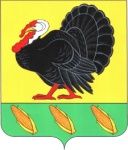 АДМИНИСТРАЦИИ ХОПЕРСКОГОСЕЛЬСКОГО ПОСЕЛЕНИЯ ТИХОРЕЦКОГО РАЙОНАот _____________                                                                                              № ___станица ХоперскаяО внесении изменения в постановление администрации Хоперского сельского поселения Тихорецкого района от 3 ноября 2016 года№ 130 «Об утверждении Положения об оплате труда работниковадминистрации Хоперского сельского поселенияТихорецкого района, замещающих должности, не являющиесядолжностями муниципальной службы»В целях упорядочения оплаты труда работников администрации Хоперского сельского поселения Тихорецкого района, замещающих должности, не являющиеся должностями муниципальной службы, п о с т а н о в л я ю:1.Внести в приложение № 1 к постановлению администрации Хоперского сельского поселения Тихорецкого района от 3 ноября 2016 года         № 130 «Об утверждении Положения об оплате труда работников администрации Хоперского сельского поселения Тихорецкого района, замещающих должности, не являющиеся должностями муниципальной службы» (с изменениями от             26 декабря 2017 года № 115, 25 июня 2018 года № 36) следующее изменение:1.1.Подпункт 3 пункта 2.4 изложить в следующей редакции:«3) ежемесячное денежное поощрение – в размере до 1,5 должностных окладов;».2.Обнародовать настоящее постановление в установленном порядке и разместить на официальном сайте администрации Хоперского сельского поселения Тихорецкого района в информационно-коммуникационный сети «Интернет».3.Постановление вступает в силу со дня его обнародования и распространяется на правоотношения, возникшие с 1 января 2019 года.Глава Хоперского сельскогопоселения Тихорецкого района                                                            С.Ю.Писанов